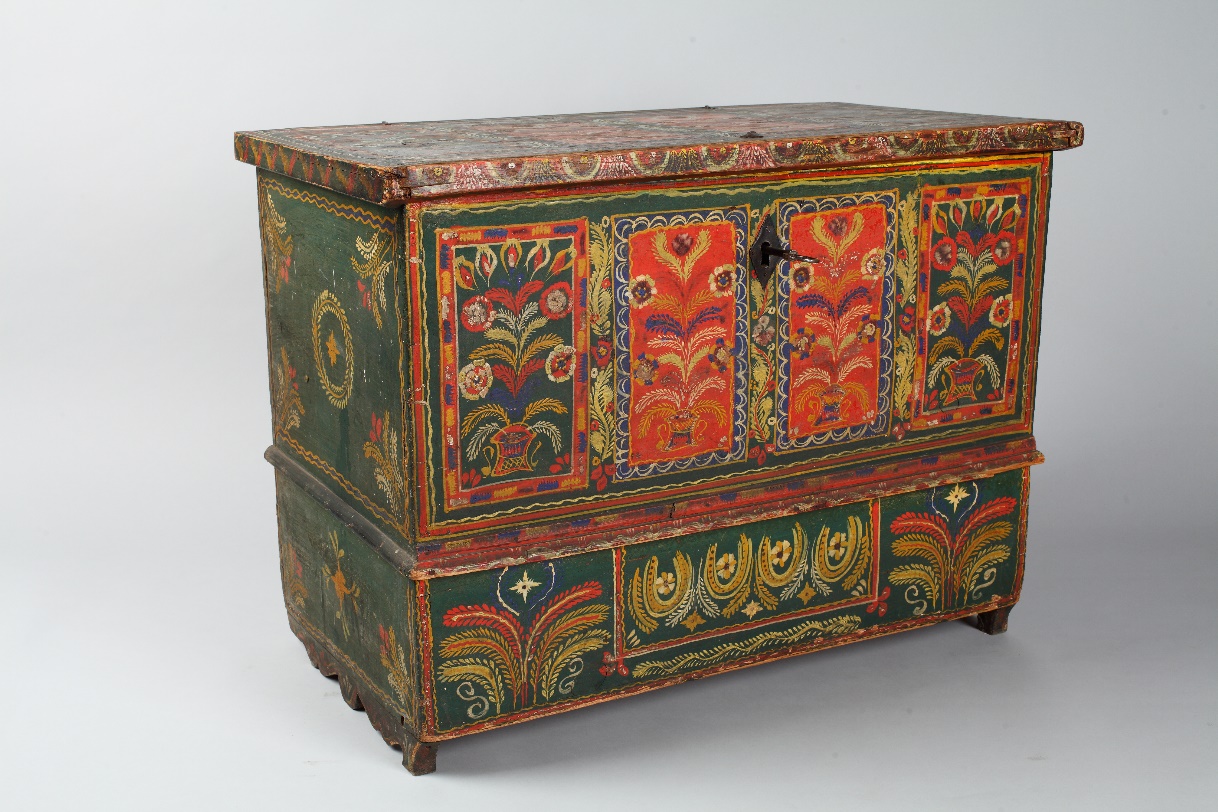 Tytuł: 				Skrzynia krakowskaAutor 				nieznanyCzas powstania: 		między 1920 a 1930 rokiemMiejsce powstania: 		SkawinaTechnika: 				stolarkaMateriał: 				drewno i metalW zbiorach:			Muzeum KrakowaSkrzynia to dawny mebel.W tej skrzyni przechowywano ważne rzeczy.Dlatego była zamykana na klucz.Z zamkniętej skrzyni nikt nie mógł niczego ukraść.Taką skrzynię panna młoda zabierała do domu swojego męża.Skrzynia jest zrobiona  z drewna i metalu. Ta skrzynia jest zamykana od góry. Można ją otworzyć kluczem. Klucz jest duży i zrobiony z metalu. Skrzynia jest koloru zielonego i czerwonego.  Skrzynia jest malowana w kolorowe kwiaty. Jedne kwiaty są ułożone w bukiety. Bukiet to kilka kwiatów związanych razem. Inne kwiaty są w wiankach. Wianek to kwiaty splecione ze sobą. Wyglądają razem jak koło. Dookoła kwiatów są szlaczki. Szlaczki układają się w ramki. Ramka to linia otaczająca rysunek.  Rysunki są z każdej strony oprócz tyłu skrzyni.Autorzy tekstów: Mateusz Boczar, Elżbieta Lang, Anna Jeżowska-Siwek.Korekta tekstów: Katarzyna Bury, Witold Turdza. Teksty napisano w Muzeum Krakowa w 2021 roku.Ten tekst dofinansowano ze środków Ministra Kultury, Dziedzictwa Narodowego i Sportu pochodzących z Funduszu Promocji Kultury.Minister przekazał Muzeum Krakowa pieniądze, żeby zapłacić autorom tekstu.